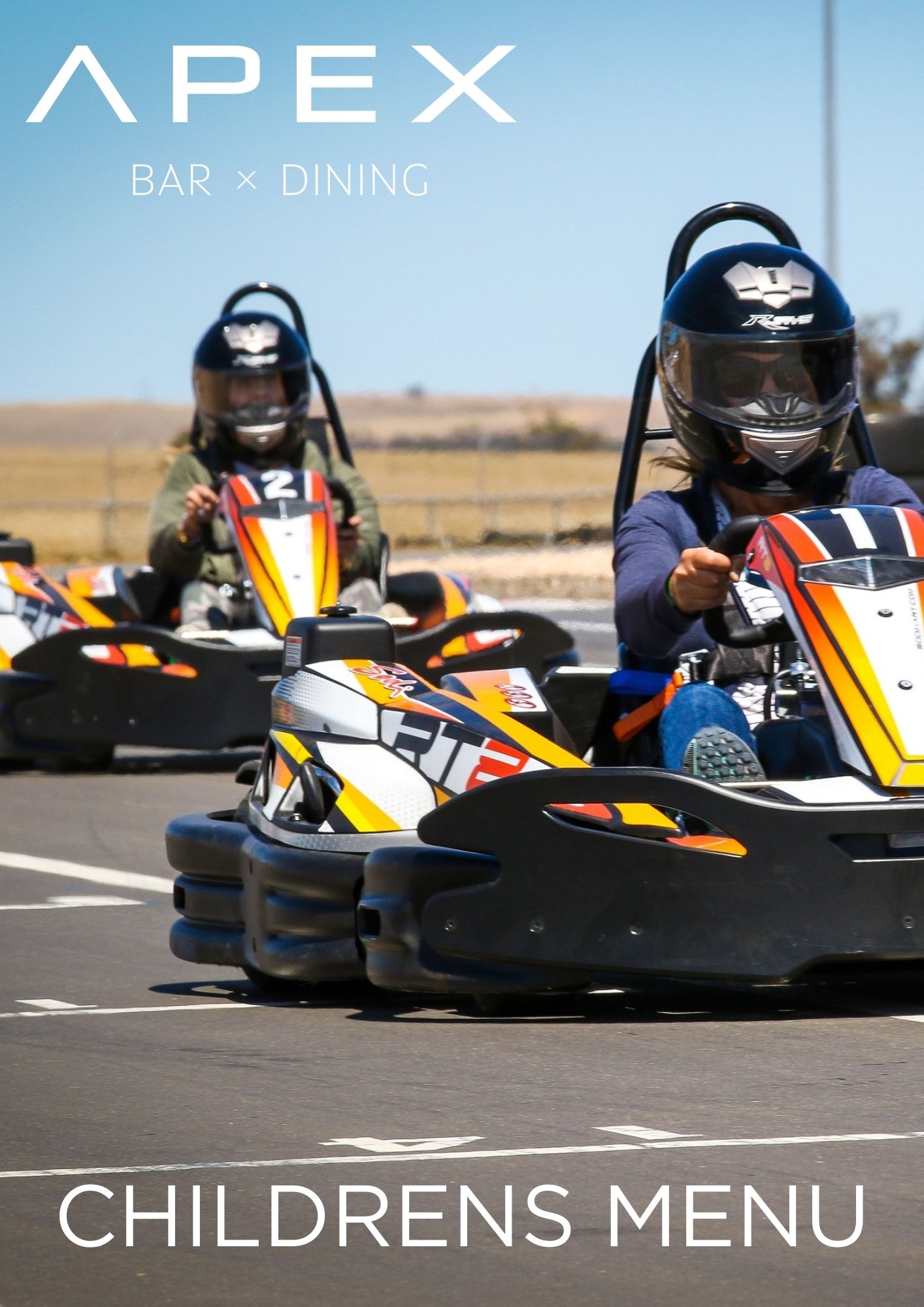 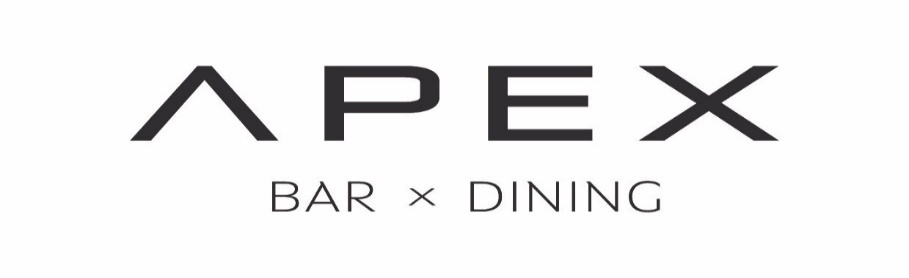 CHILDREN’S MENUNapoli Pasta					12                    Napoli sauce, cheeseChicken Nuggets				12                    Chips, tomato sauceCheeseburger				12                                      Chips Crumbed Fish				12                   Chips, tomato sauce                   Kids Ice Cream with topping		        7                    Chocolate | Strawberry | Caramel